Arthur Miller QuotesArthur Miller stands as one of the greatest American playwrights of his time, famous for plays like Death of a Salesman and The Crucible. Arthur Miller was a Pulitzer Prize-winning author. Salman Rushdie once called Miller "a man of true moral stature, a rare quality in these degraded days." Here are a few quotes from one of the great American writers, Arthur Miller.A lot of my work goes to the center of where we belong--if there is any root to life -because nowadays the family is broken up, and people don't live in the same place for very long." 
- Arthur Miller"I think it's a mistake to ever look for hope outside of one's self." 
- Arthur Miller"The task of the real intellectual consists of analyzing illusions in order to discover their causes." 
- Arthur Miller"Where choice begins, Paradise ends, innocence ends, for what is Paradise but the absence of any need to choose this action?" 
- Arthur MillerSource: http://classiclit.about.com/od/millerarthur/a/aa_amillerquote.htm“Just remember, kid, you can quicker get back a million dollars that was stole than a word that you gave away.” 
― Arthur Miller, A View from the Bridge“Until an hour before the Devil fell, God thought him beautiful in Heaven.” 
― Arthur Miller, The Crucible“Life, woman, life is God's most precious gift; no principle, however glorious, may justify the taking of it.” 
― Arthur Miller, The Crucible“I realized what a ridiculous lie my whole life has been.” 
― Arthur Miller, Death of a Salesman"A character is defined by the kinds of challenges he cannot walk away from. And by those he has walked away from that cause him remorse.” 
― Arthur Miller“Sometimes...it's better for a man just to walk away.
But if you can't walk away?
I guess that's when it's tough.” 
― Arthur Miller, Death of a Salesman“It is rare for people to be asked the question which puts them squarely in front of themselves” 
― Arthur Miller, The Crucible“Immortality is like trying to carve your initials in a block of ice in the middle of July.” 
― Arthur Miller“Great stones they lay upon his chest until he plead aye or nay. They say he give them but two words. "More weight," he says. And died.” 
― Arthur Miller, The Crucible“I know you're no worse than most men but I thought you were better. I never saw you as a man. I saw you as my father.” 
― Arthur Miller, All My SonsThe little ones have made a peace with it, and the bigger ones can't make any peace.” 
― Arthur Miller“Now remember what the angel Raphael said to the boy Tobias. Remember it.
'Do that which is good,and no harm shall come to thee.” 
― Arthur Miller	“The world is an oyster but you don't crack it open on a mattress” 
― Arthur Miller Source: http://www.goodreads.com/author/quotes/8120.Arthur_Miller?page=2“Maybe all one can do is hope to end up with the right regrets.” Arthur Miller quotes (American Playwright, 1915-2005)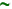 Well, all the plays that I was trying to write were plays that would grab an audience by the throat and not release them, rather than presenting an emotion which you could observe and walk away from.” Arthur Miller quotes (American Playwright, 1915-2005)"The theater is so endlessly fascinating because it's so accidental. It's so much like life." 
- Arthur Miller